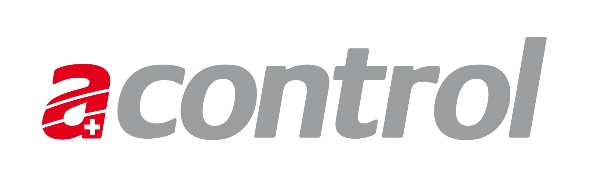 Demande de modificationObjet : DemandeurVeuillez envoyer votre demande à acontrol@blw.admin.ch.Description du problèmeExemplesModification/exigenceAutres remarquesAnnexe**Vous pouvez insérer ici des supports visuels et d’autres éléments qui contribuent à une meilleure compréhension du problème.Prise de position (à remplir par le RA selon le groupe d’utilisateurs Acontrol)NomFonctionOrganisation/serviceAdresseTéléphoneAdresse e-mailDatePriorité du changement (basse, normale, élevée)Éléments concernés par la modificationEffet sur les coûts (référence à une éventuelle offre)Effet sur les délaisEffet sur la prestationEffet sur l’acceptationEffet sur la rentabilitéEffet sur les systèmes périphériques Conséquences si le changement n’est pas appliquéDélai souhaité pour la mise en œuvreDate de la prise de positionEstimation du risqueNom du responsable de la mise en œuvre du changement (en cas d’approbation)Recommandation sur la demandeRemarques